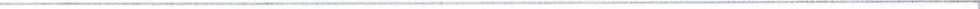 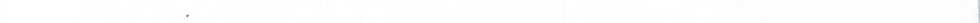 VÝZKUMNÝ ÚSTAV ROSTLINNÉ VÝROBY v.v.i.Drnovská 507161 06 Praha 6-Ruzynětelefon: 233 022 111IČO: 00027006 DIČ: CZ00027006Objednávka číslo OB-2018-00002505Dodavatel	Číslo objednávky uvádějte na faktuře, jinak nebude faktura proplacenaSADY spol. s r.o.Bílé PodolíBílé Podolí 73 285 72 Bílé Podolí IČO: 47536179 DIČ: 285 72 Bílé PodolíVyřizuje:Datum:	18.12.2018Fakturujte:Výzkumný ústav rostlinné výroby v.v.i. Drnovská 507 161 06 Praha 6IČO: 00027006 DIČ: CZ 00027006 Bank.spojení: https://dms.vurv.cz/sites/Uctarna/_layouts/Print.FormServer.aspxPoložkaMnožství JednotkaPopisCena(včetně DPH)Založení a údržba pokusů154 000154000154000154000154000